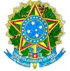 MINISTÉRIO DA EDUCAÇÃOSECRETARIA DE EDUCAÇÃO PROFISSIONAL E TECNOLÓGICAINSTITUTO FEDERAL DE EDUCAÇÃO, CIÊNCIA E TECNOLOGIA DE PERNAMBUCOCampus IgarassuTERMO DE ENCERRAMENTO DE ESTÁGIOAo(s) _____ dia(s) do mês de _________ do ano de 20____, na cidade de Igarassu, Estado de Pernambuco, no ato, as partes a seguir nomeadas, celebram entre si este TERMO DE ENCERRAMENTO DE ESTÁGIO, conforme direito garantido na cláusula 9ª do Termo de Compromisso de Estágio celebrado em ___/___/______.INSTITUIÇÃO CONCEDENTE DE ESTÁGIOESTAGIÁRIOINSTITUIÇÃO DE ENSINOE por estarem de acordo, firmam as partes o presente Termo de Encerramento de Estágio em três vias de igual teor para um só efeito, na presença das testemunhas abaixo nomeadas e assinadas.Igarassu , ___ de ________________ de 20___.RAZÃO SOCIAL:CNPJ:ENDEREÇO:NOME:CPF:CURSO:RAZÃO SOCIAL:  INSTITUTO FEDERAL DE EDUCAÇÃO, CIÊNCIA E TECNOLOGIA DE PERNAMBUCO  -  IFPE - CAMPUS IGARASSUCNPJ: 10.767.239/0016-21ENDEREÇO: Rodovia BR-101 Norte, Km 29, s/nº, Engenho Ubu - CEP: 53659-899 – Igarassu/PE (Zona Rural)______________________________________IFPE – Campus Igarassu______________________________________IFPE – Campus Igarassu_____________________________________EMPRESA CONCEDENTE_____________________________________EMPRESA CONCEDENTE_____________________________________EMPRESA CONCEDENTE_____________________________________ESTAGIÁRIO do IFPE – Campus Igarassu_____________________________________ESTAGIÁRIO do IFPE – Campus Igarassu_____________________________________ESTAGIÁRIO do IFPE – Campus IgarassuTESTEMUNHAS:TESTEMUNHAS:TESTEMUNHAS:______________________________________SERVIDOR do IFPE – Campus Igarassu______________________________________SERVIDOR do IFPE – Campus Igarassu______________________________________SERVIDOR do IFPE – Campus Igarassu____________________________________FUNCIONÁRIO da Empresa Concedente____________________________________FUNCIONÁRIO da Empresa Concedente